Supplementary MaterialSupplementary Figures and TablesSupplementary FiguresSupplementary Figure 1. The numbers of reported CAE in Fuwai hospital between 2009 to 2015. CAE = coronary artery ectasia; CAG = coronary artery angiography.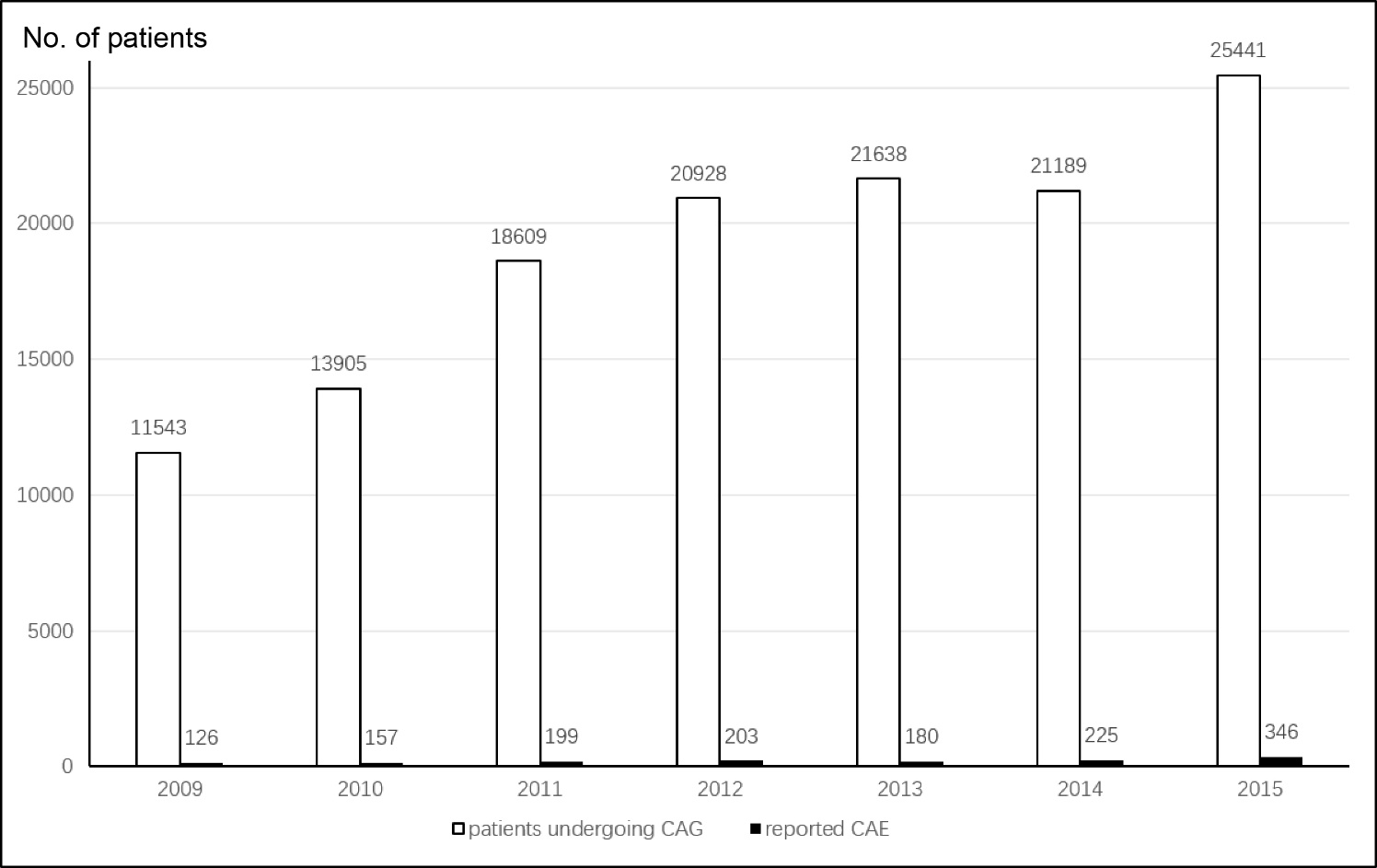 Supplementary Figure 2. Receiver operating characteristic (ROC) curve of plasma big ET-1 (A) and diffuse dilation (B) and a combination of diffuse dilation and big ET-1 (C) for predicting 5-year MACE. 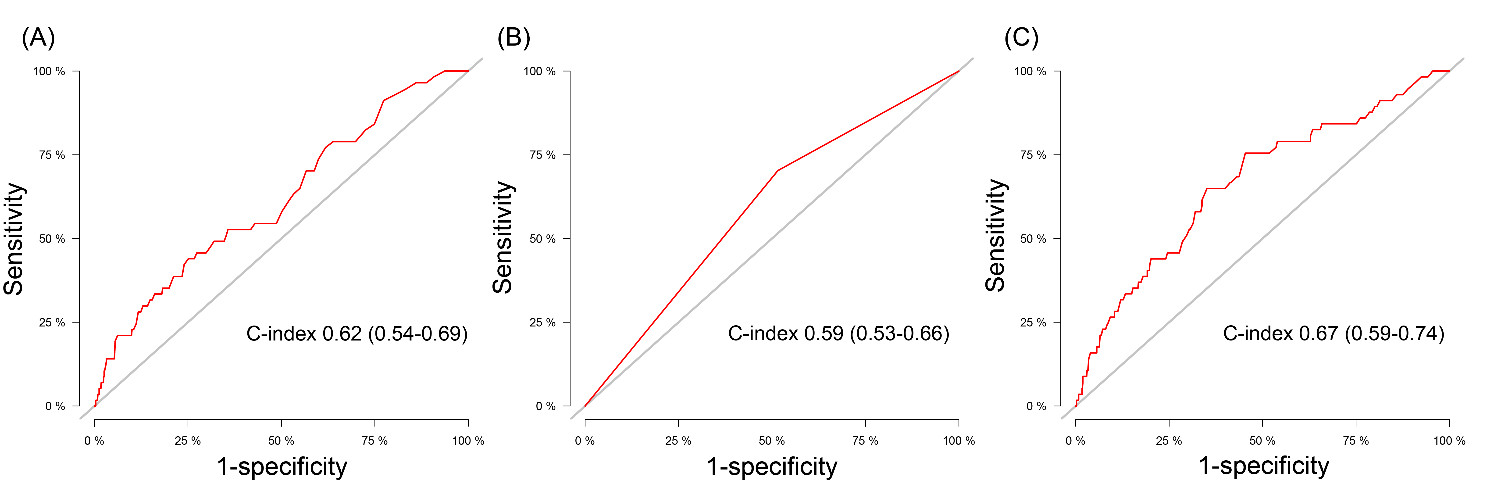 Supplementary Figure 3. the potential effects of ET-1 on vascular endothelial cells, vascular smooth muscle cells and fibroblasts in the pathogenesis of vascular disease. ET: endothelin. MMP: matrix metalloproteinase.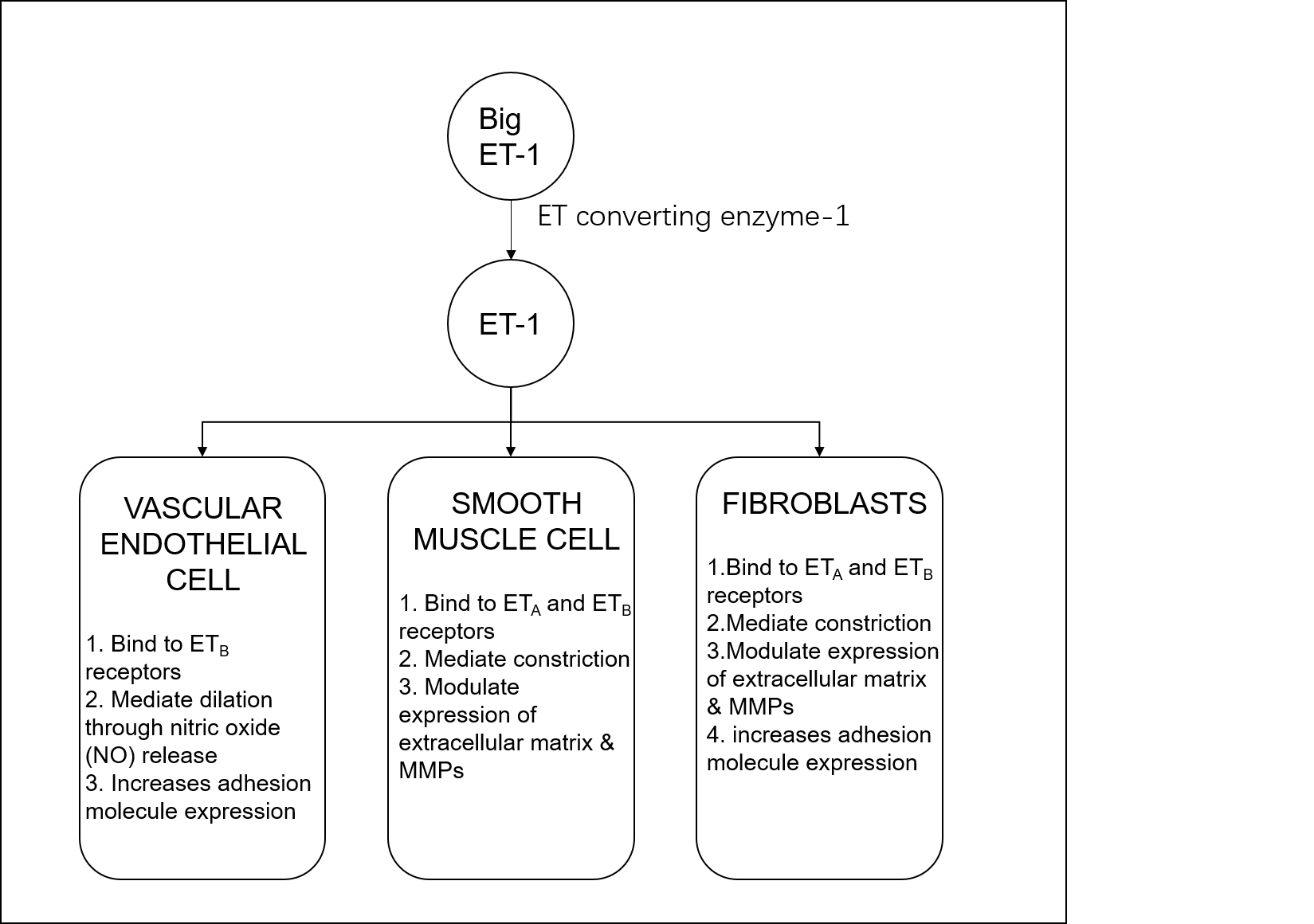 Supplementary TablesSupplementary Table 1. Coronary artery reference diameter in 231 age-sex-matched angiographically normal subjects.Values are mean ± SD.Coronary artery segmentreference diameter (mm)Right coronary arteryProximal3.7±0.6Middle3.1±0.5    Distal2.8±0.5    Posterior descending1.7±0.4    Posterolateral branch1.9±0.4Left anterior descending artery    Proximal3.2±0.6Middle2.8±0.5    Distal2.0±0.4Left circumflex artery    Proximal3.1±0.6    Distal2.4±0.4    Obtuse marginal1.9±0.5Left main4.4±0.6